Hymn of Gathering: STS 106  Like a tender breathLighting the Peace Lamp and Prayer for Peace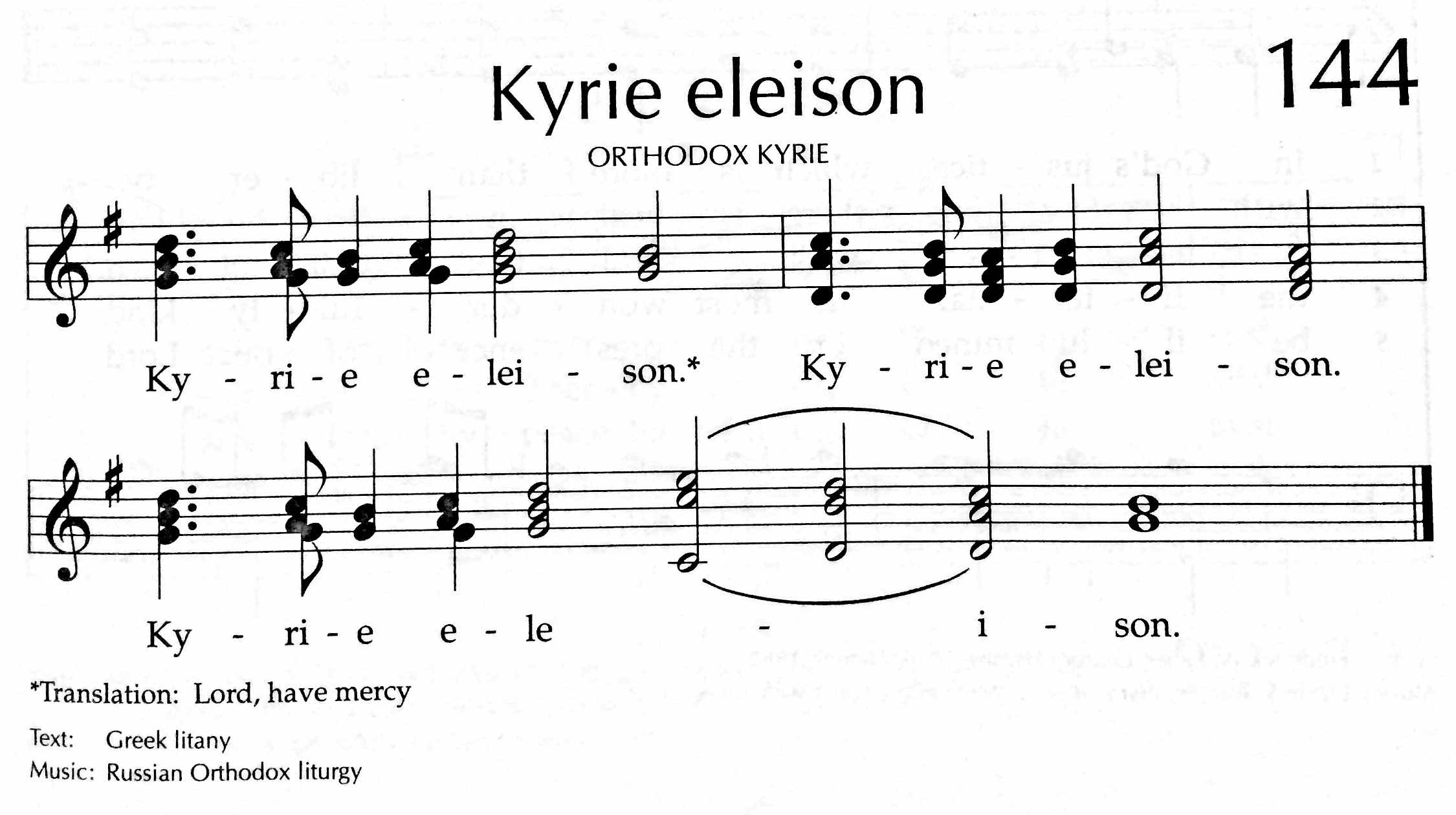 ✢ Word ✢Children’s TimeLet the children come to me; let the children come.Never hinder them; never stop them. O let the children come.Hymn: STS 13  Like a tender breathFirst Reading: 1 Corinthians 1:18-25Psalm 19Doxology (TUNE: Old Hundredth Doxology, HWB 119)Praise God, the Source of life and birth.Praise God, the Word, who came to earth.Praise God, the Spirit, holy flame.All glory, honor to God's name! Amen.Gospel: John 2:13-22For the word of God in scripture, for the word of God among us, 
for the word of God within us, Thanks be to God.SermonSilence (use this time to pray, reflect, or simply sit in silence)Prayers of The PeoplePsalm 141, Let my prayer rise up like incense before you (insert)Archeology of our FaithOffering (guests may place Connect Cards from insert in the basket)Generous God, through your Son, Christ Jesus,You have shown us what it means to love.And you’ve called us to follow your example—to love our neighbors as we love ourselves,to offer our lives and our resources in your service.Accept the gifts we bring today.May they help to spread the love we have receivedto the world around us. Amen.(Whether or not you have something physical to drop in the basket this morning, please take a moment to offer a prayer or blessing for this congregation, or pause to consider how you would like to offer yourself in service to God this week.)For these offerings of money, of prayers, of intentions, we give thanks, O God. Amen.✢ Sending ✢Closing Hymn: STJ 13 My soul is filled with joyBenediction and Extinguishing the Peace LampFinally, whatever is true, whatever is honorable, whatever is just, whatever is pure, whatever is lovely, whatever is gracious, if there is any excellence, if there is anything worthy of praise, think about these things. The God of peace be with you. Amen.Now the light of Christ is in you.Thanks be to God.AnnouncementsPlease turn in colorful inserts: We ask that you return your Psalm 141 (Let my prayer rise up) inserts. We will reuse them throughout Lent.Second Hour - LGBTQ Inclusion in MCUSA: Please join the LGBTQ Task Force for a presentation of updates and a lively discussion regarding the status of LGBTQ inclusion in the Mennonite Church USA. Spencer Foon and Ben Anderson will facilitate.Membership Exploration Class, March 15, 12:00pm: All are welcome to attend this session focused on the story of CCMC. We will meet after Sunday School and wrap up by 2:00 p.m. A light lunch will be provided. Please RSVP with Pastor Megan (pastor@ccmcil.org) or contact her with questions.Illinois Mennonite Relief Sale, March 21: The Riegseckers will be traveling to the Illinois Mennonite Relief Sale in Bloomington, IL. We plan to leave early (6:00am-ish) and return after the sale ends (early afternoon). Contact Justin Riegsecker if you are interested in attending. Visit ilreliefsale.org for more sale information.President of EMU to be our guest at CCMC: We are excited that President Loren Swartzendruber of Eastern Mennonite University will be joining us on Sunday March 15. We have invited him to preach during worship and to lead our adult education hour.Let’s Dance! Come dance to 80's music with us on March 20th at the Holiday Club (4000 N Sheridan, Chicago, 60613). Bar opens at 7pm and dancing starts at 10pm. For more info, talk to Sara Reschly, Liz Dyrst, Hannah Klassen, or Megan Ramer. www.holidayclubchicago.comCDC Regional Gathering, Sat April 18: The leadership of Central District is excited to invite you to the 2015 gathering hosted by North Danvers Mennonite Church, 9:45am – 3:00pm. Please RSVP to Pastor Megan.SchedulesChicago Community 
Mennonite Church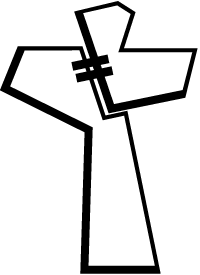 425 S. Central Park Blvd., Chicago, IL 60624773-343-4251 | pastor@ccmcil.orgwww.ccmcil.org | facebook.com/ccmcilMegan Ramer, Pastor 	773-343-4251, pastor@ccmcil.orgJason Gerig, Church Council Chair	773-949-4496, jgerig@gmail.com	Rachael Weasley, Minister of Arts & Community Organizing	415-314-7156March 8, 2015 ✢ Lent: Let Our Prayers Rise Up Announcements✢ Gathering ✢Hymn of Preparation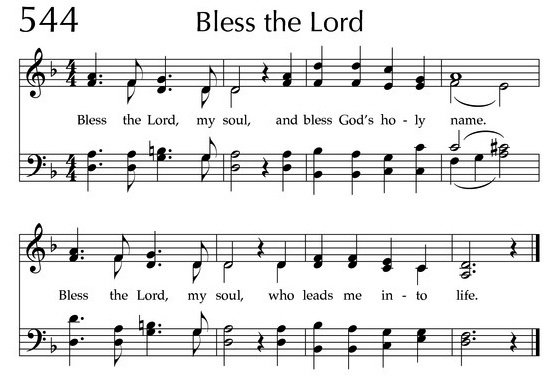 Call to WorshipThe grace of our Lord Jesus Christ, the love of God,and the communion of the Holy Spirit be with you all.And also with you.Welcome to our worship. Just as you are. Welcome.Worship Participants	Worship Leader:	Rachael Weasley	Meditation:	Megan Ramer	Song Leader:	Glenn Martin Klaassen	Guitarists:	Mark Vanderhoff, Rachael Weasley	Altar:	Antonia KamTodayNext SundayGreeter:Kate MyersBrooke HutchisonNursery:Chris BohlanderSara ReschlySherry JostZemir MagalhaesFellowship:Kurt FrymireJason GerigWelcome Table:Jason GerigAnna HersheyJustin RiegseckerJane Baker